        __02__      __03__        (месяц)     (номер)ВЕСТНИКМУНИЦИПАЛЬНЫХ ПРАВОВЫХ АКТОВПодгоренского сельского поселения Калачеевского муниципального района Воронежской области04.02.2015 г.Учредитель:Совет народных депутатов Подгоренского сельского поселения Калачеевского муниципального района Воронежской областиРоссийская ФедерацияАДМИНИСТРАЦИЯ ПОДГОРЕНСКОГО СЕЛЬСКОГО ПОСЕЛЕНИЯКАЛАЧЕЕВСКОГО МУНИЦИПАЛЬНОГО РАЙОНА ВОРОНЕЖСКОЙ ОБЛАСТИПОСТАНОВЛЕНИЕ   от  04 февраля 2015  г.                                                                                            №  7         с. ПодгорноеОб отмене постановления администрации Подгоренского сельского поселения от 01.03.2013 г. №14 «О составе комиссии Подгоренского сельского поселения по разрешению ситуаций, связанных с некорректным начислением платежей за жилищно-коммунальные услуги»Рассмотрев протест прокуратуры Калачеевского района № 2-1-2015/114 от 30.01.2015 г. на постановление администрации Подгоренского сельского поселения от 01.03.2013 г. №14 «О составе комиссии Подгоренского сельского поселения по разрешению ситуаций, связанных с некорректным начислением платежей за жилищно-коммунальные услуги»,  администрация Подгоренского сельского поселения Калачеевского муниципального района Воронежской области п о с т а н о в л я е т:	1. Отменить постановление администрации Подгоренского сельского поселения от 01.03.2013 г. №14 «О составе комиссии Подгоренского сельского поселения по разрешению ситуаций, связанных с некорректным начислением платежей за жилищно-коммунальные услуги».	2. Контроль за исполнением настоящего постановления оставляю за собой.Глава Подгоренского	С.Н. Комаровасельского поселенияРоссийская ФедерацияСОВЕТ НАРОДНЫХ ДЕПУТАТОВПОДГОРЕНСКОГО СЕЛЬСКОГО ПОСЕЛЕНИЯКАЛАЧЕЕВСКОГО МУНИЦИПАЛЬНОГО РАЙОНА
ВОРОНЕЖСКОЙ ОБЛАСТИР Е Ш Е Н И Еот 04 февраля 2015 года     		                        № 203     с. ПодгорноеОб отчёте главы Подгоренскогосельского поселения о работе за 2014 годЗаслушав доклад главы Подгоренского сельского поселения Комаровой С.Н. о работе администрации Подгоренского сельского поселения  и Совета народных депутатов Подгоренского сельского поселения  за 2014 годСовет народных депутатов РЕШИЛ:Работу главы Подгоренского сельского поселения Комаровой С.Н. за 2014 год признать удовлетворительной. Отчёт о проделанной работе главы Подгоренского сельского поселения Комаровой С.Н. прилагается.Работу Совета народных депутатов Подгоренского сельского поселения за 2014 год признать удовлетворительной.Глава Подгоренского сельского поселения                               С.Н. КомароваПриложение к решению Совета народных депутатов Подгоренского сельского поселения  от 04.02.2015 г. №203Отчёт главы Подгоренского сельского поселенияо работе  за 2014 годВся работа администрации Подгоренского сельского поселения направлена на решение вопросов местного значения в соответствии с требованиями федерального закона от 06.10.2003 года №131–ФЗ «Об общих принципах организации местного самоуправления в Российской Федерации». Основой целью деятельности администрации является повышение уровня благосостояния населения.Информационная справкаПодгоренское сельское поселение расположено на территории общей площадью 21167 га. В состав Подгоренского сельского поселения входят 3 населенных  пункта – сёла Подгорное, Ильинка и Серяково с общим количеством улиц – 36 (Подгорное – 26, Ильинка – 6, Серяково - 4).Количество домовладений – 1133, численность постоянного населения по состоянию на 1 января 2014 г. по данным похозяйственного учета составляет 2386 человек.За прошедший 2014 год на территории поселения- родилось 17 человек - умерло 42 человека Общая площадь земель сельскохозяйственного назначения на территории Подгоренского сельского поселения  19,267 тыс. га,  из них:	пашня  – 12,427 тыс. га;пастбища – 6, 14 тыс. га;сенокосы – 0,7 тыс. га;На территории поселения зарегистрированы 2 сельхозпредприятия – ЗАО «Подгорное» и ООО «Альянс», 16 крестьянско-фермерских хозяйств, 2 перерабатывающих предприятия: «Заготовитель» ИП Щевцов Ю.М. И ООО «Калачбент».По состоянию на 01.01.2015 г. количество налогоплательщиков – юридических лиц и индивидуальных предпринимателей, состоящих на учете в налоговой – 16;физических лиц – 1920 по земельному налогу, из них льготники – 77 чел.;по имущественному налогу  – 1200.Образовательная сфера представлена тремя учреждениями: - МКОУ Подгоренская СОШ – 148 уч-ся, - структурное подразделение МКОУ Заброденская СОШ (на базе здания Ильинской школы) – 39 уч-ся- МКДОУ «Подгоренский детский сад» - 28 воспитанников, 4 из которых с временным пребыванием.Сферу здравоохранения составляют: Подгоренская врачебная амбулатория и ФАП с. Ильинка. Общее количество медперсонала на сегодняшний день – 10 человек плюс врач-стоматолог районной стоматологической поликлиники.Население обслуживают 9 точек розничной торговли, 5 учреждений общественного питания: 2 школьные столовые, 2 столовые ЗАО «Подгорное» и ООО «Альянс», кафе «Встреча» ИП Серженко Г.В. По четвергам – выездная рыночная торговля в с. Подгорное, по средам в с. Серяково.Организацию досуга населения обеспечивает Подгоренский культурно-досуговый центр, который объединяет два сельских Дома культуры и две сельских библиотеки.Социальный паспорт поселенияВ Подгоренском сельском поселении проживает 18 многодетных семей, зарегистрированных в органах социальной защиты населения, в 4-х из которых воспитываются четверо и более детей. Общественной комиссией по делам несовершеннолетних проводилось обследование жилищных условий многодетных, малообеспеченных и семей социального риска с последующим составлением актов обследования и предоставления их по требованиям в различные инстанции.На территории поселения проживают 5 участников ВОВ, 11 вдов умерших и погибших участников ВОВ. Работа Совета народных депутатов и администрации поселенияЗа 2014 год Совет народных депутатов Подгоренского сельского поселения, провел 11 заседаний, на которые администрация поселения подготовила и вынесла 33 вопроса по основным направлениям деятельности, закрепленных Федеральным законом №131-ФЗ и Уставом сельского поселения. Основные вопросы, которые рассмотрены советом депутатов в 2014 году:- об исполнении бюджета муниципального образования за 2013 год и поквартальное исполнение в 2014 году;- в связи с изменением федерального законодательства, Совет народных депутатов принимал и вносил изменения в действующие на территории поселения нормативно-правовые акты (наиболее значимые из них –  утверждение градостроительных планов земельных участков, признание жилья непригодным для проживания);- принимались решения по утверждению различных положений, необходимых для деятельности администрации поселения;- рассматривался и утверждался бюджет муниципального образования на 2015 год и плановый период 2016-2017 гг.Формирование и утверждение бюджета осуществляется до начала каждого календарного года.Исполнение бюджета за 2014 годДля повышения результативности экономики администрация Подгоренского сельского поселения уделяет большое внимание пополнению доходной части бюджета Подгоренского сельского поселения и оптимизации его расходов.В 2014 году доходы бюджета поселения составили 6 801,1 тыс. рублей.В целом структура доходной части бюджета Подгоренского сельского поселения выглядит следующим образом:- собственные налоги  составляют 5 млн. 089,2 тыс. руб., из них: НДФЛ — 814,0 тыс. руб., ЕСХН — 94,3 тыс. руб.,акцизы (муниципальный дорожный фонд) — 848,4 тыс. руб.,налог на имущество физических лиц — 301,4 тыс. руб.,земельный налог — 2 млн. 432,5 тыс. руб.,гос. пошлина — 31,8 тыс. руб.,арендная плата за земельные участки — 566,7 тыс. руб.- прочие безвозмездные поступления – 1 млн. 711,9 тыс. руб.,в том числе: дотация на выравнивание — 491,0 тысяч рублей; дотация на сбалансированность — 606 тысяч рублей; дотация на поощрение достижения наилучших показателей — 325,0 тысяч рублей; дотация на оплату уличного освещения — 189,9 тыс. руб., дотация на поощрение достижения наилучших показателей (ДК) — 10,0 тыс. руб. объем средств, направленных в поселение в виде субвенций предусмотренных на выполнение государственных полномочий (ВУС) на 2014 год, составил 146,6 тыс. рублей.- межбюджетные трансферты — 501,5 тыс. руб., из них: на приобретение автомобиля — 300,0 тыс. руб., на доплату к з/плате главе — 137,3 тыс. руб., на приобретение компьютера для Подгоренской библиотеки и подключения его к сети Интернет — 51,8 тыс. руб., на оплату работающих от Центра занятости — 12,4 тыс. руб,безвозмездные поступления: ООО «Калачбент» - 45,0 тыс. руб., ООО «АгроСахар» - 3,0 тыс. руб.Хочется отметить, что бюджет поселения не дополучает денежные средства по уплате налогов: земельный — 292,6 тыс. руб., имущественный — 30,8 тыс. руб. из-за имеющейся задолженности физических лиц. Основная масса задолженности приходится на граждан, не проживающих на территории поселения. Следовательно, не удается провести эффективную работу по погашению задолженности. Но есть и такая категория граждан, которая злостно уклоняется от уплаты налогов. К тому же за просроченные платежи начисляется пеня, что увеличивает сумму налога по вашей же вине.Я призываю вас быть законопослушными налогоплательщиками и вовремя уплачивать налоги.Расходы бюджета за 2014 год составили 6 млн. 473,7 тыс. руб. Из них: общегосударственные вопросы (аппарат) –  2 млн. 563,7 тыс. руб., расходы на культуру – 2 млн. 565,9 тыс. руб., расходы на благоустройство — 1 млн. 099,3 тыс. руб., содержание военно-учетного стола – 146,6 тыс. руб., расходы на пенсионное обеспечение – 76,4 тыс. руб., материальная помощь — 12,0 тыс. руб.; расходы на физкультуру и спорт – 6,2 тыс. руб., национальная безопасность и правоохранительная деятельность, в том числе расходы на мероприятия по защите населения и территории от чрезвычайных ситуаций природного и техногенного характера – 3,3 тыс. руб.Исполнение полномочий в области ЖКХПротяженность дорог по поселению составляет 51,9 км., из них с твердым покрытием 11,4 км, средств местного бюджета на содержание и ремонт всех муниципальных дорог недостаточно, но мы пытаемся искать альтернативные варианты, а именно:за счет средств местного бюджета в 2014 году было произведено грейдирование грунтовых дорог по улицам поселения (Круглый Лиман, Революции, Горького, Красноармейской, Октябрьской, Заречной в с. Подгорное, всех улиц с. Серяково) на общую сумму 98,6 тыс. руб. Работы производились грейдером ИП Шевцов Ю.М.; за прошлый год была проведена частичная отсыпка улицы Заречной в с. Ильинка и ул. Пролетарской в с. Серяково щебнем из местного карьера. Транспорт для перевозки был выделен ООО «СтройИндустрия», которая еще и произвела отсыпку 300 м грунтовой дороги, ведущей к песчаному карьеру. По улице Октябрьская с. Подгорное была проведена частичная отсыпка 30 м дороги благодаря помощи ОАО «Воронежавтодор» руководитель Шевцов И.А.. из областного бюджета в местный муниципальный дорожный фонддолжно было поступить в 2014 году 935,0 тыс. руб., на которые запланировано асфальтирование 370 м дороги по ул. Круглый лиман, была разработана сметная документация, но к концу года поступило только 848,4 тыс. руб. и было принято решение перенести работы на весну 2015 года, когда сумма будет полностью собрана; в прошедшем году был произведен ремонт моста в с. Ильинка, который на тот момент был в аварийном состоянии. ООО «СтройИндустрия» безвозмездно выделила 65,0 тыс. руб. на приобретение дубовых лаг, Глава ИП КФХ Быстрицкий В.И. выделил бетонные плиты, а ООО «Альянс» помогло с транспортом по перевозке и укладке материала и  трудовыми ресурсами. в зимний период помощь в очистке дорог поселения от снега оказывали в с. Подгорное - ЗАО «Подгорное» на сумму 20 тыс. рублей., в с. Ильинка - ООО «Альянс» безвозмездно, в с. Серяково - ИП Шевцов Ю.М. и Серженко В.В. - 17,0 тыс. руб.В целях поддержания санитарного состояния поселения организован вывоз твердых бытовых отходов по договорам с физическими лицами Пацевым С.В. с. Ильинка, Серженко В.В., Луценко А.Н. с. Подгорное согласно утвержденных графиков. Затраты бюджета в 2014 году на вывоз ТБО составили 122,2 тыс. рублей.Уличное освещение Подгоренского сельского поселения на сегодняшний день насчитывает 104 фонаря, из них 15 установлено в 2014 году. Расходы по содержанию уличного освещения в 2014 году составили – 261,9 тыс. руб., из них:  оплата электроэнергии - 208,8 тыс. руб. (областные - 189,8 тыс. руб.), лампы, светильники — 9,2 тыс. руб., договора по обслуживанию линий — 17,4 тыс. руб., прочие расходы (замена линии на изолированную (в сквере) — 26,6 тыс. руб.).В 2014 году проводились работы по окучиванию свалок на территории поселения. В с. Ильинка технику предоставило ООО «СтройИндустрия», затраты составили 40,0 тыс. руб., в с. Подгорное помощь на безвозмездной основе оказало ООО «Калачбент» руководитель Труфанов Д.В.В целях организации занятости и досуга детей дошкольного и младшего школьного возраста были закуплены две игровые детские площадки на общую стоимость 130,0 тыс. руб. Установлены в с. Подгорное на ул. Советской и в центре с. Ильинка. Хочется выразить большую благодарность родителям (Дудкиным, Цапенко, Комаровым, Побединским, Сотниченко, Копиевым), а также депутатам Демиденко И.А., Харьковской О.А. и Мокляковой Л.А. за помощь в организации работ по установке площадок и благоустройстве территории.Также хочется поблагодарить исполнительного директора ООО «Калачбент» Крылова А.В. за проведенные работы по частичной замене изгороди и установке пандуса в Подгоренском детском саду.И руководителям ЗАО «Подгорное» Пацеву Ю.В. и ООО «Калачбент» Труфанову Д.В. за оказание финансовой помощи в размере 125,0 тыс.руб. от каждой стороны на софинансирование ремонта крыши в спортивном зале Подгоренской школы.Летом ушедшего года на реке Манино функционировал пляж, было проведено обследование дна и сделан анализ воды. Но, к сожалению, не все с пониманием и бережливостью отнеслись к оборудованию на  пляже и часть железа с раздевалки и мусорного контейнера было сорвано и украдено.Но желание организации отдыха жителей у нас не пропадает. Так в конце 2014 года в сосновом бору с. Подгорное была построена беседка для отдыха, завершить работы по обустройству которой планируется в этом году.На протяжении 4-х лет проводится организация ритуального купания на праздник Крещения Господня и количество желающих окунуться в освященную купель ежегодно увеличивается. Соблюдаются все меры безопасности: дежурство медработника, МЧС, полиции и ДНД из числа жителей поселения.В 2014 году было завершено оформление кладбищ в собственность администрации.Работы по ремонту кладбищ в 2014 году не проводились из-за отсутствия трудовых ресурсов, но благодаря помощи районной администрации и работникам ОАО«АгроЭко» представилась возможность произвести очистку территорий кладбищ от сорной растительности на безвозмездной основе. Затраты администрации составили в приобретении ГСМ на подвоз людей (3 человека), заправку бензопил и бензокос и покупку запчастей (диски, цепи).В 2014 году администрацией велась работа по оформлению в собственность невостребованных земельных участков. Кадастровые работы по межеванию составили по СХА «Восток» 61,2 тыс. руб., по колхозу «Подгоренский» - 55,4 тыс. руб. Общая площадь земли - 324 га.Также были внесены изменения в Генеральное планирование поселения в связи с начатыми разработками природных ископаемых ООО «Калачбент» стоимость данных работ составила 45,0 тыс. руб. и 15,0 тыс. руб. на оформление памятников погибшим воинам.Вот уже третий год в Воронежской области подводятся итоги выполнения показателей эффективности развития поселения. За отчетный период Подгоренское сельское поселение вышло на первое место по району во второй группе поселений и получило областной грант в размере 300,0 тыс. руб. на приобретение автотранспорта для администрации и районный грант в размере 315,0 тыс. руб.Деятельность сотрудников администрации В 2014 году администрацией Подгоренского сельского поселения была проведена работа по проведению выборов губернатора Воронежской области.В соответствии с Приказом Минсельхоза РФ от 11 октября 2010 г. № 345 «Об утверждении формы и порядка ведения похозяйственных книг органами местного самоуправления поселений и органами местного самоуправления городских округов» ведутся похозяйственные книги в количестве 16 шт.Специалистами администрации осуществляется приём граждан по следующим вопросам: - выдача справок и документов на основании данных из похозяйственных книг, за отчётный период выдано – 1258 справок. Население Подгоренского сельского поселения принимает активное участие в развитии села - в 2014 году выдано 28 рекомендации для получения кредита на развитие личного подсобного хозяйства;- осуществление нотариальных действий (доверенности, завещания, копии документов) – 182, госпошлина от которых составила 31,8 тыс. руб.; - принято 63 постановления и 95 распоряжений администрации  Подгоренского сельского поселения по вопросам осуществления   полномочий и организации работы всех служб;- информационное сопровождение деятельности администрации – 484   исходящих документов;- выпуск и распространение местного печатного издания – «Вестник» муниципальных правовых актов  Подгоренского сельского   поселения – 26 номеров.                                                                                                              За отчетный период в администрацию поступило 50 письменных обращений. Все заявления и обращения были рассмотрены своевременно и по всем даны ответы и разъяснения в соответствии с Федеральным законом «О порядке рассмотрения обращений граждан Российской Федерации». В основном это вопросы по заготовке дров — 30 обращений, приватизации, об оказании материальной помощи. Вопросы погашения долга за кровлю крыши Преображенской церкви и взятие на баланс администрации поселения водопровода и башни Рожновского на уч.№1 с. Подгорное были поставлены на контроль как в местной так и в районной администрациях, о чем заявители были уведомлены письменно. На личном приеме главой принято 84 человека.Проведена работа по оформлению муниципального жилого фонда в собственность граждан путём приватизации. Всего было приватизировано 4 квартиры.В соответствии с Федеральным законом «Об обеспечении доступа к информации о деятельности государственных органов и органов местного самоуправления», для информирования населения о деятельности администрации используется официальный сайт администрации Подгоренского сельского поселения, где размещаются нормативные документы, новости, объявления, освещаются мероприятия, проводимые в КДЦ и многое другое. Основной задачей сайта является необходимость обеспечения гласности и доступности информации о деятельности органов местного самоуправления и принимаемых ими решений, что является необходимым условием и залогом успешного социально-экономического развития территории.Воинский учет в администрации Подгоренского сельского поселенияВедется исполнение отдельных государственных полномочий в части  ведения воинского учета. На воинском учете состоят 502 чел., в т. ч.офицеров - 5 чел.солдат, сержантов – 471 чел.призывников - 26 чел.Основной целью воинского учета является обеспечение полноценным  и качественным укомплектованием призывными ресурсами вооруженных сил Российской Федерации. Так в 2014 прошли мед. комиссию 26 человек, из них призвано в Российскую армию 12 человек. Организация досуга и библиотечного обслуживания населенияВ социальном развитии нашего поселения главная роль принадлежит сельским домам культуры, которые на данный момент нуждаются в срочном капитальном ремонте, а именно: газификации, ремонте крыш, электропроводки, косметическом ремонте внутренних помещений. Но не смотря на это очаги культуры исполняют свои функции, ставя своей целью  работу по охвату населения от дошкольного возраста до пожилых людей.Проводятся мероприятия по различным направлениям: организация кружков и клубов по интересам для детей и подростков, молодежи и других возрастных категорий населения. На базе двух Домов культуры ведут свою работу 24 кружка самодеятельного творчества и любительских объединений, в них задействовано 197 участников, проведено 284 культурно-массовых мероприятий, включая дискотеки.Проведение массовых мероприятий традиционно организуется к календарным датам и праздникам. Из бюджета поселения было затрачено 46,7 тысяч рублей, в том числе на подарки именинникам - участникам ВОВ и юбилярам от 90-летнего возраста.Информационно-библиографическое обслуживание жителей Подгоренского сельского поселения в 2014 г. осуществлялось двумя библиотеками с книжным фондом 18500 экз. На подписку периодической печати было израсходовано — 18,5 тыс. руб. Работники библиотек занимаются краеведческой и просветительской деятельностью. Проводятся встречи различных возрастных групп населения, начиная от детей младшего и среднего возраста до встреч с ветеранами и тружениками тыла. Было проведено более 26 мероприятий.Все пожилые люди требуют постоянного внимания и заботы. В дни празднования годовщины победы в ВОВ, администрацией поселения совместно с организациями поселения, организовано поздравление участников ВОВ, вдов, тружеников тыла, проведены праздничные мероприятия в домах культуры.Для успешного функционирования домов культуры в 2014 году силами администрации была проведена следующая работа:в целях противопожарной безопасности и обеспечения водоснабжением в Подгоренском доме культуры пробурена водозаборная скважина, а в Ильинском СДК эта работа планируется на весенние месяцы. Сумма затрат составила 42,3 тыс. руб. В Подгоренском ДК по предписанию была произведена замена счетчика и вынос его на границу балансового разграничения (15,2 тыс. руб.).В преддверии Нового года были выделены средства в размере 43,8 тыс. руб. на приобретение ткани для замены одежды сцены в Подгоренском СДК. Пошив был осуществлен силами работников дома культуры.На настоящий момент состояние кровли домов культуры — неудовлетворительное. В весенне-осенние периоды и дождливую погоду образуется сплошная течь по многим помещениям и поэтому было принято решение начать ремонт крыш с Подгоренского ДК учитывая численность населения и на это был потрачен районный грант в размере 315,0 тыс. руб. и 50,0 тыс. руб. выделены с местного бюджета на приобретение кровельного материала.Теперь встает вопрос об изыскании средств в размере около 500,0 тыс. руб. на проведение кровельных работ. Пользуясь случаем обращаемся к главе районной администрации Н.Т. Котолевскому, к руководителям хозяйств, находящихся на территории поселения Ю.В. Пацеву и Д.В. Труфанову об оказании материальной помощи в решении данного вопроса. Так как доходы бюджета в 2015 году значительно сокращаются по сравнению с предыдущим годом на 1,5 млн. рублей (уменьшение поступления НДФЛ с 10% до 2%, в чем теряется 658,0 тыс. руб. и т. д.), в то время когда расходная часть бюджета увеличивается.Бюджет несет затраты по содержанию и заработной плате двух организаций: администрации поселения и КДЦ. Общая численность работников составляет 17 человек. Согласно Указу президента РФ заработная плата работников культуры должна ежегодно в течение 5 лет повышаться согласно дорожной карте, на что местный бюджет не имеет возможности. Аренда помещения под сельскую библиотеку в с. Подгорное за 2014 год составила 22,0 тыс. руб. (освещение и отопление), в целях оптимизации расходов библиотека будет возвращена на прежнее место.Обеспечение условий для развития на территориисельского поселения физической культурыРасходы бюджета на развитие физкультуры и спорта в 2014 году составили 16,4 тыс. рублей, том числе: мячи для Ильинской школы, футбольные сетки для площадки на стадионе с. Подгорное. В конце года было смонтировано и подключено освещение спортивной площадки, что позволяет жителям пользоваться ею в вечернее время.С введением в строй спортивной площадки у мальчишек и девчонок появилась реальная возможность с интересом и пользой проводить свой досуг на свежем воздухе. Здесь каждый желающий интересно и увлекательно проводит время. Хочется сказать спасибо за помощь в заливке катка Серженко В.В.Спортивная команда поселения принимала участие во всех районных мероприятиях, результатом которых стали призовые места, грамоты и медали.	Практические  задачи  на  2015  год1. Ремонт автомобильных дорог поселения.Продолжить работы по отсыпке дорог поселения щебнем.Ремонт крыши ДК в с. Подгорное.Завершить оформление документации по водопроводу на уч.№1 с. Подгорное и передать на обслуживание «Сельводхозу».5. Активизировать работы по ремонту ограждений кладбищ поселения.6. Оформление свидетельств о регистрации права собственности на сельские Дома культуры для дальнейшего их ремонта и газификации.7. Оформление свидетельств о регистрации права собственности на пруды.8. Расширение сети уличного освещения.Российская ФедерацияСОВЕТ НАРОДНЫХ ДЕПУТАТОВПОДГОРЕНСКОГО СЕЛЬСКОГО ПОСЕЛЕНИЯКАЛАЧЕЕВСКОГО МУНИЦИПАЛЬНОГО РАЙОНАВОРОНЕЖСКОЙ ОБЛАСТИРЕШЕНИЕот 04 февраля 2015 г.с. Подгорное                                                                                                        № 204О внесение изменений и дополнений в Решение Совета народных депутатов  Подгоренского сельского поселения Калачеевского муниципального района от 25.12.2014г. № 200 «О бюджете на 2015 год и плановый период 2016 и 2017 годов»Статья 1. О внесение изменений и дополнений в Решение Совета народных депутатов Подгоренского сельского поселения Калачеевского муниципального района от 25.12.2014г. № 200 «О бюджете  на 2015 год и плановый период 2016 и 2017 годов» Внести изменения и дополнения в основные характеристики бюджета сельского поселения на 2015 год:-в строке прогнозируемый  общий объем доходов бюджета поселения  в сумме «5240,1» заменить цифрами «5241,4»;-в строке общий объем расходов бюджета поселения  в сумме «5240,1» заменить цифрами «6756,3»;1) Приложение №1  «Источники внутреннего финансирования дефицита бюджета поселений на 2015год и плановый период 2016 и 2017 годов» изложить в новой редакции (приложение №1 к настоящему решению) 2) Приложение №5  «Ведомственная структура расходов бюджета Подгоренского сельского поселения  на 2015год» изложить в новой редакции (приложение № 2 к настоящему решению)	    3) Приложение №7 «Распределение бюджетных ассигнований на 2015год по разделам, подразделам,  целевым статьям (муниципальным программам Подгоренского сельского поселения), группам  видов  расходов классификации расходов бюджета Подгоренского сельского поселения», изложить в новой редакции (приложение №3 к настоящему решению)4) Приложение №9 «Распределение бюджетных ассигнований на 2015год по целевым статьям (муниципальным программам Подгоренского сельского поселения), группам  видов  расходов, разделам, подразделам классификации расходов бюджета Подгоренского сельского поселения»  Подгоренского сельского поселения», изложить в новой редакции (приложение №4 к настоящему решению)	     5) Приложение №11 «Объем бюджетных ассигнований дорожного фонда Подгоренского сельского поселения», изложить в новой редакции (приложение №5 к настоящему решению)	Статья №2. Настоящее решение вступает в силу со дня его официального опубликования.	Статья №3. Опубликовать (обнародовать) настоящее решение в Вестнике муниципальных правовых актов Подгоренского  сельского поселения Калачеевского муниципального района Воронежской областиГлава Подгоренскогосельского поселения                                   С.Н. КомароваПриложение № 1 к решению Совета народных депутатовот 4 февраля 2015 г. №204 О внесение изменений в решение Совета народных депутатов Подгоренского сельского поселения от 25.12.2014г. № 200«О бюджете на 2015 год и плановый период 2016 и 2017 годов»(приложение №1 к решению Совета народных депутатовПодгоренского сельского поселения на 2015 год и   и плановый период 2016 и 2017 годов) Источники внутреннего финансирования дефицита бюджета Подгоренского сельского поселения на 2015 годи плановый период 2016 и 2017 годов(тыс.руб.)Приложение № 5к решению Совета народных депутатовот 4  февраля 2015 г. №204О внесение изменений в решение Совета народных депутатовПодгоренского сельского поселения    от 25.12.2014г.   № 200«О бюджете на 2015 год и плановый период 2016 и 2017 годов»(приложение №11 к решению Совета народных депутатовПодгоренского сельского поселения на 2015 год ии плановый период 2016 и 2017 годов)Объем бюджетных ассигнований дорожного фонда Подгоренского сельского поселения Калачеевского муниципального района Воронежской области  на 2015 год(тыс. рублей)Российская ФедерацияСОВЕТ НАРОДНЫХ ДЕПУТАТОВПОДГОРЕНСКОГО СЕЛЬСКОГО ПОСЕЛЕНИЯКАЛАЧЕЕВСКОГО МУНИЦИПАЛЬНОГО РАЙОНАВОРОНЕЖСКОЙ ОБЛАСТИРЕШЕНИЕ04 февраля 2015 года                                                                                 № 205   с. ПодгорноеОб утверждении схемы избирательного округа по выборам депутатов Совета народных депутатов Подгоренского сельского поселения Калачеевского муниципального района Воронежской области            В соответствии с ч.5 ст.4 Федерального закона от 02 октября 2012 года №157-ФЗ «О внесении изменений в Федеральный закон «О политических партиях» и Федеральный закон «Об основных гарантиях избирательных прав и права на участие в референдуме граждан Российской Федерации» в редакции Федерального закона от 05 апреля 2013года №40-ФЗ, ст.21 Закона Воронежской области от 27 июня 2007г. №87-ОЗ «Избирательный кодекс Воронежской области», Устава Подгоренского сельского поселения, Совет народных депутатов Подгоренского сельского поселения Калачеевского муниципального района Воронежской областиР Е Ш И Л:1.Утвердить схему одного десятимандатного избирательного округа по выборам депутатов Совета народных депутатов Подгоренского сельского поселения Калачеевского муниципального района Воронежской области согласно приложению №1.2.Утвердить графическое изображение одного десятимандатного избирательного округа по выборам депутатов Совета народных депутатов Подгоренского сельского поселения Калачеевского муниципального района Воронежской области согласно приложению №2.3.Решение Совета народных депутатов Подгоренского сельского поселения Калачеевского муниципального района №29 от 24.10.2008 г. и №23 от 30.09.2009 г. считать утратившими силу.4.Опубликовать настоящее решение в «Вестнике» муниципальных правовых актов Подгоренского сельского поселения.5.Настоящее решение вступает в силу с момента его опубликования.  Глава Подгоренскогосельского поселения                                   С.Н. КомароваПриложение № 1к решению Совета народных депутатов Подгоренского сельского поселенияКалачеевского муниципального района Воронежской области от 04.02.2015 г.   №205 СХЕМА ОДНОГО ДЕСЯТИМАНДАТНОГО  ИЗБИРАТЕЛЬНОГО  ОКРУГА  ПО ВЫБОРАМ   ДЕПУТАТОВ СОВЕТА НАРОДНЫХ ДЕПУТАТОВПОДГОРЕНСКОГО СЕЛЬСКОГО ПОСЕЛЕНИЯ
КАЛАЧЕЕВСКОГО МУНИЦИПАЛЬНОГО РАЙОНА ВОРОНЕЖСКОЙ ОБЛАСТИ
Центр – с. ПодгорноеВ состав округа входят все населенные пункты Подгоренского сельского поселения: с. Подгорное, с. Ильинка, с. Серяково , х. ДолбневкаМестонахождение  избирательной комиссии муниципального образования «Подгоренское сельское поселение Калачеевского муниципального района»: 397612, Воронежская обл., Калачеевский-он, с. Подгорное, ул. Больничная, д.14  Всего избирателей в Подгоренском сельском поселении по состоянию на 01.01.2015 г.     - 1953 человека.   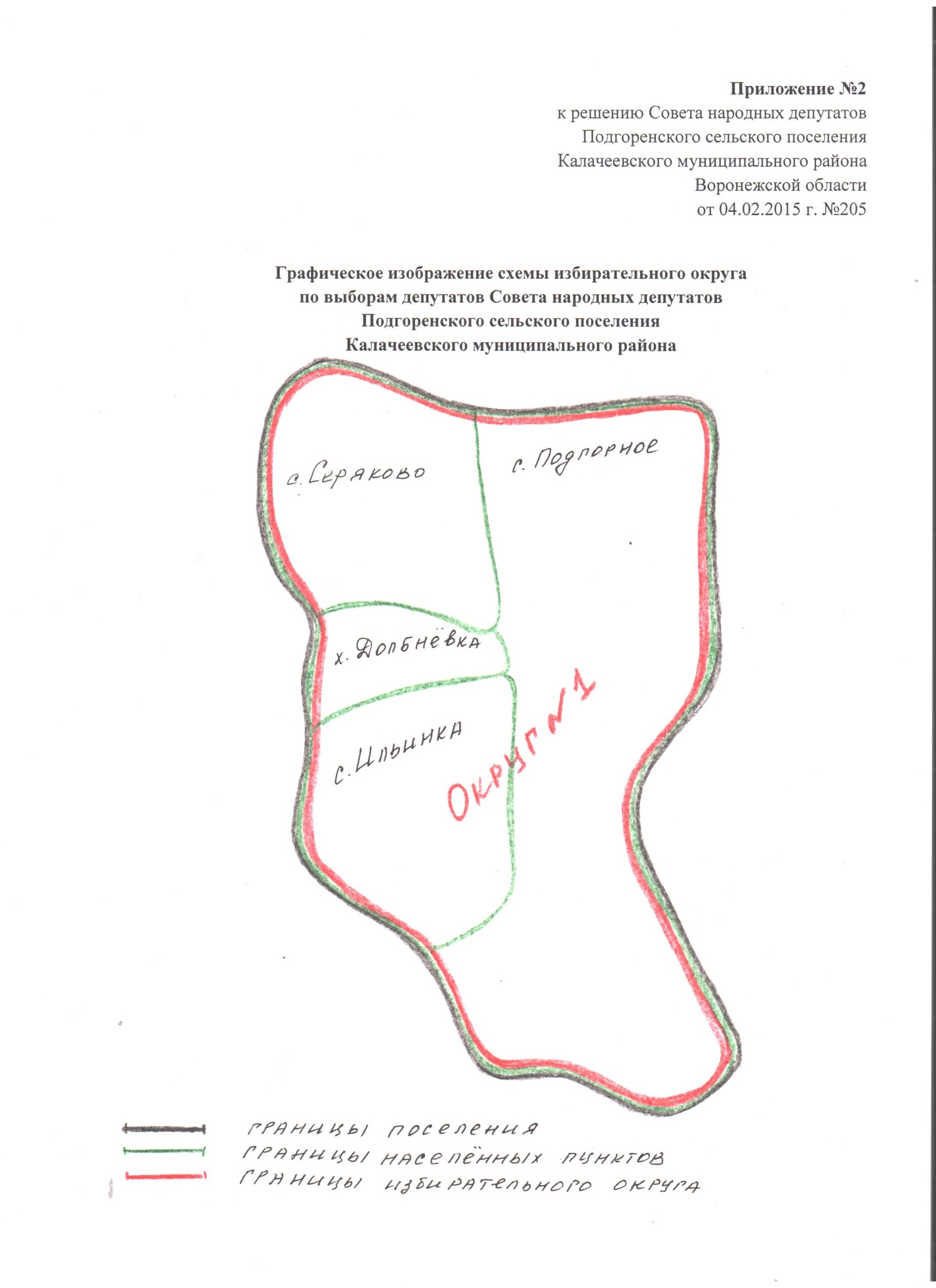 Ответственный за выпуск: Глава Подгоренского сельского поселения Калачеевского муниципального района Воронежской области КОМАРОВА СВЕТЛАНА НИКОЛАЕВНААдрес редакции: 397612 Воронежская область, Калачеевский район, село Подгорное, ул. Больничная, 14т. (47363) 59-1-43.Адрес издателя: 397612 Воронежская область, Калачеевский район, село Подгорное, ул. Больничная, 14.Адрес типографии: 397623 Воронежская область, Калачеевский район, село Подгорное, ул. Больничная, 14.Подписано к печати: 04.02.2015 года в 15 часов.Тираж: 50 экз. Распространяется бесплатно.НаименованиеКод классификацииСуммаСуммаСуммаНаименованиеКод классификации2015 год2016 год2017 годИсточники внутреннего финансирования дефицита  01 00 00 00 00 0000 0001514,900Изменение остатков средств на счетах по учету средств бюджета 01 05 00 00 00 0000 0001514,900Увеличение остатков средств бюджетов 01 05 00 00 00 0000 5005241,43676,93706,7Увеличение прочих остатков денежных средств бюджетов поселений01 05 02 01 10 0000 5105241,43676,93706,7Уменьшение остатков средств бюджетов01 05 00 00 00 0000 6006756,33676,93706,7Уменьшение прочих остатков средств бюджетов поселений01 05 02 01 10 0000 6106756,33676,93706,7Итого (источники финансирования)000Приложение№2 к решению Совета народных депутатов от  04 февраля  2015г № 204 О внесение изменений в решение Совета народных депутатов Подгоренского сельского поселения    от 25.12.2014г. № 200  "О бюджете на 2015 год и плановый период 2016 и 2017 годов" (приложение №5 к решению Совета народных депутатов Подгоренского сельского поселения на 2015 год и плановый период 2016 и 2017 годов)Приложение№2 к решению Совета народных депутатов от  04 февраля  2015г № 204 О внесение изменений в решение Совета народных депутатов Подгоренского сельского поселения    от 25.12.2014г. № 200  "О бюджете на 2015 год и плановый период 2016 и 2017 годов" (приложение №5 к решению Совета народных депутатов Подгоренского сельского поселения на 2015 год и плановый период 2016 и 2017 годов)Приложение№2 к решению Совета народных депутатов от  04 февраля  2015г № 204 О внесение изменений в решение Совета народных депутатов Подгоренского сельского поселения    от 25.12.2014г. № 200  "О бюджете на 2015 год и плановый период 2016 и 2017 годов" (приложение №5 к решению Совета народных депутатов Подгоренского сельского поселения на 2015 год и плановый период 2016 и 2017 годов)Приложение№2 к решению Совета народных депутатов от  04 февраля  2015г № 204 О внесение изменений в решение Совета народных депутатов Подгоренского сельского поселения    от 25.12.2014г. № 200  "О бюджете на 2015 год и плановый период 2016 и 2017 годов" (приложение №5 к решению Совета народных депутатов Подгоренского сельского поселения на 2015 год и плановый период 2016 и 2017 годов)Приложение№2 к решению Совета народных депутатов от  04 февраля  2015г № 204 О внесение изменений в решение Совета народных депутатов Подгоренского сельского поселения    от 25.12.2014г. № 200  "О бюджете на 2015 год и плановый период 2016 и 2017 годов" (приложение №5 к решению Совета народных депутатов Подгоренского сельского поселения на 2015 год и плановый период 2016 и 2017 годов)Приложение№2 к решению Совета народных депутатов от  04 февраля  2015г № 204 О внесение изменений в решение Совета народных депутатов Подгоренского сельского поселения    от 25.12.2014г. № 200  "О бюджете на 2015 год и плановый период 2016 и 2017 годов" (приложение №5 к решению Совета народных депутатов Подгоренского сельского поселения на 2015 год и плановый период 2016 и 2017 годов)Ведомственная структура расходов бюджета Подгоренского сельского поселения на 2015 годВедомственная структура расходов бюджета Подгоренского сельского поселения на 2015 годВедомственная структура расходов бюджета Подгоренского сельского поселения на 2015 годВедомственная структура расходов бюджета Подгоренского сельского поселения на 2015 годВедомственная структура расходов бюджета Подгоренского сельского поселения на 2015 годВедомственная структура расходов бюджета Подгоренского сельского поселения на 2015 годВедомственная структура расходов бюджета Подгоренского сельского поселения на 2015 годНаименованиеГРБсРзПРЦСРВРСУММА (тыс. руб)1234567В С Е Г О6 756,3Администрация Подгоренского сельского поселения Калачеевского муниципального района Воронежской области9144 536,5ОБЩЕГОСУДАРСТВЕННЫЕ ВОПРОСЫ914012 305,4Функционирование  высшего  должностного лица органов  субъектов Российской Федерации и муниципальных образований9140102646,2Функционирование  высшего должностного лица органов  субъектов Российской Федерации и муниципальных образований914010203 2 9202646,2Функционирование Правительства Российской Федерации, высших исполнительных органов государственной власти субъектов Российской Федерации, местных администраций91401041 639,2Центральный аппарат914010403 2 92011 639,2Расходы на обеспечение функций государственных органов в рамках подпрограммы "Обеспечение реализации муниципальной программы"  муниципальной программы "Управление муниципальными финансами и муниципальное управление" (Расходы на выплаты персоналу в целях обеспечения выполнения  функций государственными (муниципальными) органами, казенными учреждениями, органами управления государственными внебюджетными фондами)914010403 2 9201100977,3Расходы на обеспечение функций государственных органов в рамках подпрограммы "Обеспечение реализации муниципальной программы"  муниципальной программы "Управление муниципальными финансами и муниципальное управление" (Закупка товаров, работ и услуг для государственных (муниципальных) нужд)914010403 2 9201200482,8Расходы на обеспечение функций государственных органов в рамках подпрограммы "Обеспечение реализации муниципальной программы "  муниципальной программы "Управление муниципальными финансами и муниципальное управление"  (Иные бюджетные ассигнования)914010403 2 9201800179,1Обеспечение проведения выборов и референдумов914010720,0Расходы на обеспечение деятельности ИКМО, связанные с подготовкой и проведением выборов  депутатов Совета народных депутатов Подгоренского  сельского поселения в рамках подпрограммы ""Обеспечение реализации муниципальной программ"  муниципальной программы "Управление муниципальными финансами и муниципальное управление" (Закупка товаров, работ и услуг для государственных (муниципальных) нужд)914010703 2 901120020,0НАЦИОНАЛЬНАЯ ОБОРОНА91402166,7Мобилизационная и вневойсковая подготовка9140203166,7Осуществление первичного воинского учета на территориях, где отсутствуют военные комиссариаты в рамках подпрограммы "Обеспечение реализации муниципальной программы"  муниципальной программы "Управление муниципальными финансами и муниципальное управление" (Расходы на выплаты персоналу в целях обеспечения выполнения  функций государственными (муниципальными) органами, казенными учреждениями, органами управления государственными внебюджетными фондами)9140203032 51 18100148,4Осуществление первичного воинского учета на территориях, где отсутствуют военные комиссариаты в рамках подпрограммы "Обеспечение реализации муниципальной программы"    муниципальной программы "Управление муниципальными финансами и муниципальное управление" (Закупка товаров, работ и услуг для государственных (муниципальных) нужд)9140203032 51 1820018,3НАЦИОНАЛЬНАЯ БЕЗОПАСНОСТЬ И ПРАВООХРАНИТЕЛЬНАЯ ДЕЯТЕЛЬНОСТЬ914038,0Защита населения и территории от чрезвычайных ситуаций природного и техногенного характера, гражданская оборона91403098,0Мероприятия в сфере защиты населения от чрезвычайных ситуаций и пожаров в рамках  подпрограммы "Обеспечение реализации муниципальной программы" муниципальной программы "Управление муниципальными финансами и муниципальное управление" (Закупка товаров, работ и услуг для государственных (муниципальных) нужд)914030903 2 91432008,0НАЦИОНАЛЬНАЯ ЭКОНОМИКА914041 246,4Дорожное хозяйство (дорожные фонды)91404091 246,4Мероприятия по развитию сети автомобильных дорог общего пользования в рамках подпрограммы "Осуществление дорожной деятельности в части содержания и ремонта автомобильных дорог местного значения в границах Подгоренского сельского поселения Калачеевского муниципального района Воронежской области" муниципальной программы "Содержание и развитие коммунальной инфраструктуры и территории Подгоренского сельского поселения Калачеевского муниципального района Воронежской области на 2014 - 2020 годы" (Закупка товаров, работ и услуг для государственных (муниципальных) нужд)914040901 2 91292001 246,4ЖИЛИЩНО-КОММУНАЛЬНОЕ  ХОЗЯЙСТВО91405726,0Благоустройство9140503726,0Уличное освещение9140503295,1Расходы на уличное освещение в рамках муниципальной программы "Содержание и развитие коммунальной инфраструктуры и территории Подгоренского сельского поселения Калачеевского муниципального района Воронежской области на 2014 - 2020 годы" (Закупка товаров, работ и услуг для государственных (муниципальных) нужд)914050301 3 9867200295,1Содержание автомобильных дорог и инженерных сооружений на них в границах городских округов и поселений в рамках благоустройства9140503120,0Расходы на содержание автомобильных дорог в рамках подпрограммы "Осуществление дорожной деятельности в части содержания и ремонта автомобильных дорог местного значения в границах Подгоренского сельского поселения Калачеевского муниципального района Воронежской области муниципальной программы "Содержание и развитие коммунальной инфраструктуры и территории Подгоренского сельского поселения Калачеевского муниципального района Воронежской области на 2014 - 2020 годы" (Закупка товаров, работ и услуг для государственных (муниципальных) нужд)914050301 2 9868200120,0Организация и содержание мест захоронения914050342,0Расходы на содержание мест захоронения в рамках муниципальной программы "Содержание и развитие коммунальной инфраструктуры и территории Подгоренского сельского поселения Калачеевского муниципального района Воронежской области на 2014 - 2020 годы" (Закупка товаров, работ и услуг для государственных (муниципальных) нужд)914050301 3 986920042,0Озеленение91405035,0Расходы на озеленение в рамках муниципальной программы "Содержание и развитие коммунальной инфраструктуры и территории Подгоренского сельского поселения Калачеевского муниципального района Воронежской области на 2014 - 2020 годы " (Закупка товаров, работ и услуг для государственных (муниципальных) нужд)914050301 3 98722005,0Прочие мероприятия по благоустройству городских округов и поселений9140503263,9Мероприятия по благоустройству в рамках муниципальной программы "Содержание и развитие коммунальной инфраструктуры и территории Подгоренского сельского поселения Калачеевского муниципального района Воронежской области на 2014 - 2020 годы" (Закупка товаров, работ и услуг для государственных (муниципальных) нужд)914050301 3 9873200263,9МКУ "Подгоренский КДЦ" Подгоренского сельского поселения Калачеевского муниципального района Воронежской области 9142 219,8КУЛЬТУРА, КИНЕМАТОГРАФИЯ914082 219,8КУЛЬТУРА91408012 219,8Учреждение культуры и мероприятия в сфере культуры и кинематографии914080102 1 00592 218,5Расходы на обеспечение деятельности (оказание услуг)  подведомственных учреждений в рамках муниципальной программы "Развитие культуры, физической культуры и спорта в Подгоренском сельском поселении" (Расходы на выплаты персоналу в целях обеспечения выполнения функций государственными муниципальными) органами, казенными учреждениями, органами управления государственными внебюджетными фондами)914080102 1 00591001 789,8Расходы на обеспечение деятельности (оказание услуг)  подведомственных учреждений в рамках муниципальной программы "Развитие культуры, физической культуры и спорта в Подгоренском сельском поселении" (Закупка товаров, работ и услуг для государственных (муниципальных) нужд)914080102 1 0059200363,1Расходы на обеспечение деятельности (оказание услуг)  подведомственных учреждений в рамках муниципальной программы "Развитие культуры, физической культуры и спорта в Подгоренском сельском поселении" (Иные бюджетные ассигнования)914080102 1 005980065,6Расходы на комплектование книжных фондов библиотек муниципального образования в рамках муниципальной программы "Развитие культуры, физической культуры и спорта в Подгоренском сельском поселении" (Закупка товаров, работ и услуг для государственных (муниципальных) нужд)914080102 1 51442001,3СОЦИАЛЬНАЯ ПОЛИТИКА9141074,0Пенсионное обеспечение914100174,0Доплаты к пенсиям государственных служащих субъектов Российской Федерации и муниципальных служащих в рамках подпрограммы "Обеспечение реализации муниципальной программы" муниципальной программы "Управление муниципальными финансами и муниципальное управление" (Социальное обеспечение и иные выплаты населению)914100103 2 904730074,0ФИЗИЧЕСКАЯ КУЛЬТУРА И СПОРТ9141110,0Другие вопросы в области физической культуры и спорта914110510,0Мероприятия в области физической культуры и спорта в рамках муниципальной программы "Развитие культуры, физической культуры и спорта в Подгоренском сельском поселении" (Закупка товаров, работ и услуг для государственных (муниципальных) нужд) 914110502 1 904120010,0Приложение № 3 к решению 
Совета народных депутатов
от 4 февраля  2015 г. № 204 О внесение изменений в решение Совета народных депутатов Подгоренского сельского поселения от 25.12.2014г. №200  
«О бюджете Подгоренского сельского поселения  на 2015 год и плановый                                                                                                                                                                                                                                                                                                                                                                                                                                                                                                                                          период 2016 и 2017 годов»(приложение №7 к решению Совета народных депутатов Подгоренского сельского поселения на 2015 год и плановый период 2016 и 2017 годов )Приложение № 3 к решению 
Совета народных депутатов
от 4 февраля  2015 г. № 204 О внесение изменений в решение Совета народных депутатов Подгоренского сельского поселения от 25.12.2014г. №200  
«О бюджете Подгоренского сельского поселения  на 2015 год и плановый                                                                                                                                                                                                                                                                                                                                                                                                                                                                                                                                          период 2016 и 2017 годов»(приложение №7 к решению Совета народных депутатов Подгоренского сельского поселения на 2015 год и плановый период 2016 и 2017 годов )Приложение № 3 к решению 
Совета народных депутатов
от 4 февраля  2015 г. № 204 О внесение изменений в решение Совета народных депутатов Подгоренского сельского поселения от 25.12.2014г. №200  
«О бюджете Подгоренского сельского поселения  на 2015 год и плановый                                                                                                                                                                                                                                                                                                                                                                                                                                                                                                                                          период 2016 и 2017 годов»(приложение №7 к решению Совета народных депутатов Подгоренского сельского поселения на 2015 год и плановый период 2016 и 2017 годов )Приложение № 3 к решению 
Совета народных депутатов
от 4 февраля  2015 г. № 204 О внесение изменений в решение Совета народных депутатов Подгоренского сельского поселения от 25.12.2014г. №200  
«О бюджете Подгоренского сельского поселения  на 2015 год и плановый                                                                                                                                                                                                                                                                                                                                                                                                                                                                                                                                          период 2016 и 2017 годов»(приложение №7 к решению Совета народных депутатов Подгоренского сельского поселения на 2015 год и плановый период 2016 и 2017 годов )Приложение № 3 к решению 
Совета народных депутатов
от 4 февраля  2015 г. № 204 О внесение изменений в решение Совета народных депутатов Подгоренского сельского поселения от 25.12.2014г. №200  
«О бюджете Подгоренского сельского поселения  на 2015 год и плановый                                                                                                                                                                                                                                                                                                                                                                                                                                                                                                                                          период 2016 и 2017 годов»(приложение №7 к решению Совета народных депутатов Подгоренского сельского поселения на 2015 год и плановый период 2016 и 2017 годов )Распределение бюджетных ассигнований по разделам, подразделам, целевым статьям (муниципальным программам Подгоренского сельского поселения), группам видов расходов классификации расходов бюджета Подгоренского сельского поселения на 2015 годРаспределение бюджетных ассигнований по разделам, подразделам, целевым статьям (муниципальным программам Подгоренского сельского поселения), группам видов расходов классификации расходов бюджета Подгоренского сельского поселения на 2015 годРаспределение бюджетных ассигнований по разделам, подразделам, целевым статьям (муниципальным программам Подгоренского сельского поселения), группам видов расходов классификации расходов бюджета Подгоренского сельского поселения на 2015 годРаспределение бюджетных ассигнований по разделам, подразделам, целевым статьям (муниципальным программам Подгоренского сельского поселения), группам видов расходов классификации расходов бюджета Подгоренского сельского поселения на 2015 годРаспределение бюджетных ассигнований по разделам, подразделам, целевым статьям (муниципальным программам Подгоренского сельского поселения), группам видов расходов классификации расходов бюджета Подгоренского сельского поселения на 2015 годРаспределение бюджетных ассигнований по разделам, подразделам, целевым статьям (муниципальным программам Подгоренского сельского поселения), группам видов расходов классификации расходов бюджета Подгоренского сельского поселения на 2015 годНаименованиеРзПРЦСРВРСУММА (тыс. руб)123456В С Е Г О6 756,3Администрация Подгоренского сельского поселения Калачеевского муниципального района Воронежской области4 536,5ОБЩЕГОСУДАРСТВЕННЫЕ ВОПРОСЫ012 305,4Функционирование  высшего должностного лица органов  субъектов Российской Федерации и муниципальных образований0102646,2Глава местной администрации   (исполнительно-распорядительного органа муниципального образования)010203 2 9202646,2Функционирование Правительства Российской Федерации, высших исполнительных органов государственной власти субъектов Российской Федерации, местных администраций01041 639,2Центральный аппарат010403 2 92011 639,2Расходы на обеспечение функций государственных органов в рамках подпрограммы "Обеспечение реализации муниципальной программы"  муниципальной программы "Управление муниципальными финансами и муниципальное управление" (Расходы на выплаты персоналу в целях обеспечения выполнения  функций государственными (муниципальными) органами, казенными учреждениями, органами управления государственными внебюджетными фондами)010403 2 9201100977,3Расходы на обеспечение функций государственных органов в рамках подпрограммы "Обеспечение реализации муниципальной программ"  муниципальной программы "Управление муниципальными финансами и муниципальное управление" (Закупка товаров, работ и услуг для государственных (муниципальных) нужд)010403 2 9201200482,8Расходы на обеспечение функций государственных органов в рамках подпрограммы "Обеспечение реализации муниципальной программы"  муниципальной программы "Управление муниципальными финансами и муниципальное управление"  (Иные бюджетные ассигнования)010403 2 9201800179,1Обеспечение проведения выборов и референдумов010720,0Расходы на обеспечение деятельности ИКМО, связанные с подготовкой и проведением выборов  депутатов Совета народных депутатов Подгоренского  сельского поселения в рамках подпрограммы "Обеспечение реализации муниципальной программ"  муниципальной программы "Управление муниципальными финансами и муниципальное управление" (Закупка товаров, работ и услуг для государственных (муниципальных) нужд)010703 2 920180020,0НАЦИОНАЛЬНАЯ ОБОРОНА02166,7Мобилизационная и вневойсковая подготовка0203166,7Осуществление первичного воинского учета на территориях, где отсутствуют военные комиссариаты в рамках подпрограммы "Обеспечение реализации муниципальной программ" муниципальной программы "Управление муниципальными финансами и муниципальное управление" (Расходы на выплаты персоналу в целях обеспечения выполнения  функций государственными (муниципальными) органами, казенными учреждениями, органами управления государственными внебюджетными фондами)0203032 51 18100148,4Осуществление первичного воинского учета на территориях, где отсутствуют военные комиссариаты в рамках подпрограммы "Обеспечение реализации муниципальной программ" муниципальной программы "Управление муниципальными финансами и муниципальное управление" (Закупка товаров, работ и услуг для государственных (муниципальных) нужд)0203032 51 1820018,3НАЦИОНАЛЬНАЯ БЕЗОПАСНОСТЬ И ПРАВООХРАНИТЕЛЬНАЯ ДЕЯТЕЛЬНОСТЬ038,0Защита населения и территории от чрезвычайных ситуаций природного и техногенного характера, гражданская оборона03098,0Мероприятия в сфере защиты населения от чрезвычайных ситуаций и пожаров в рамках подпрограммы "Обеспечение реализации муниципальной программы "Управление муниципальными финансами и муниципальное управление" (Закупка товаров, работ и услуг для государственных (муниципальных) нужд)030903 2 91432008,0НАЦИОНАЛЬНАЯ ЭКОНОМИКА041 246,4Дорожное хозяйство (дорожные фонды)04091 246,4Мероприятия по развитию сети автомобильных дорог общего пользования в рамках подпрограммы "Осуществление дорожной деятельности в части содержания и ремонта автомобильных дорог местного значения в границах Подгоренского сельского поселения Калачеевского муниципального района Воронежской области" муниципальной программы "Содержание и развитие коммунальной инфраструктуры и территории Подгоренского сельского поселения Калачеевского муниципального района Воронежской области на 2014 - 2020 годы" (Закупка товаров, работ и услуг для государственных (муниципальных) нужд)040901 2 91292001 246,4ЖИЛИЩНО-КОММУНАЛЬНОЕ  ХОЗЯЙСТВО05726,0Благоустройство0503726,0Уличное освещение0503295,1Расходы на уличное освещение в рамках муниципальной программы "Обеспечение доступного и комфортного проживания граждан, содействие энергосбережению и повышению энергоэффективности на территории Подгоренского сельского поселения Калачеевского муниципального района" (Закупка товаров, работ и услуг для государственных (муниципальных) нужд)050301 3 9867200295,1Организация и содержание мест захоронения050342,0Расходы на содержание мест захоронения в рамках муниципальной программы "Обеспечение доступного и комфортного проживания граждан, содействие энергосбережению и повышению энергоэффективности на территории Подгоренского сельского поселения Калачеевского муниципального района" (Закупка товаров, работ и услуг для государственных (муниципальных) нужд)050301 3 986920042,0Озеленение05035,0Расходы на озеленение в рамках муниципальной программы "Содержание и развитие коммунальной инфраструктуры и территории Подгоренского сельского поселения Калачеевского муниципального района Воронежской области на 2014 - 2020 годы" (Закупка товаров, работ и услуг для государственных (муниципальных) нужд)050301 3 98722005,0Прочие мероприятия по благоустройству городских округов и поселений0503263,9Мероприятия по благоустройству в рамках муниципальной программы "Содержание и развитие коммунальной инфраструктуры и территории Подгоренского сельского поселения Калачеевского муниципального района Воронежской области на 2014 - 2020 годы" (Закупка товаров, работ и услуг для государственных (муниципальных) нужд)050301 3 9873200263,9Содержание автомобильных дорог и инженерных сооружений на них в границах городских округов и поселений в рамках благоустройства0503120,0Расходы на содержание автомобильных дорог в рамках муниципальной программы "Содержание и развитие коммунальной инфраструктуры и территории Подгоренского сельского поселения Калачеевского муниципального района Воронежской области на 2014 - 2020 годы" (Закупка товаров, работ и услуг для государственных (муниципальных) нужд)050301 2 9868200120,0МКУ "Подгоренский КДЦ" Подгоренского сельского поселения Калачеевского муниципального района Воронежской области 2 219,8КУЛЬТУРА, КИНЕМАТОГРАФИЯ082 219,8КУЛЬТУРА08012 219,8Учреждение культуры и мероприятия в сфере культуры и кинематографии080102 1 00592 218,5Расходы на обеспечение деятельности (оказание услуг)  подведомственных учреждений в рамках муниципальной программы "Развитие культуры, физической культуры и спорта в Подгоренском сельском поселении" (Расходы на выплаты персоналу в целях обеспечения выполнения функций государственными муниципальными) органами, казенными учреждениями, органами управления государственными внебюджетными фондами)080102 1 00591001 789,8Расходы на обеспечение деятельности (оказание услуг)  подведомственных учреждений в рамках муниципальной программы "Развитие культуры, физической культуры и спорта в Подгоренском сельском поселении" (Закупка товаров, работ и услуг для государственных (муниципальных) нужд)080102 1 0059200363,1Расходы на обеспечение деятельности (оказание услуг)  подведомственных учреждений в рамках муниципальной программы "Развитие культуры, физической культуры и спорта в Подгоренском сельском поселении" (Иные бюджетные ассигнования)080102 1 005980065,6Комплектование книжных фондов библиотек муниципального образования08011,3Расходы на комплектование книжных фондов библиотек муниципального образования в рамках муниципальной программы "Развитие культуры, физической культуры и спорта в Подгоренском сельском поселении" (Закупка товаров, работ и услуг для государственных (муниципальных) нужд)080102 1 51442001,3СОЦИАЛЬНАЯ ПОЛИТИКА1074,0Пенсионное обеспечение100174,0Доплаты к пенсиям государственных служащих субъектов Российской Федерации и муниципальных служащих в рамках  подпрограммы "Обеспечение реализации муниципальной программы "Управление муниципальными финансами и муниципальное управление" (Социальное обеспечение и иные выплаты населению)100103 2 904730074,0ФИЗИЧЕСКАЯ КУЛЬТУРА И СПОРТ1110,0Другие вопросы в области физической культуры и спорта110510,0Мероприятия в области физической культуры и спорта в рамках муниципальной программы "Развитие культуры, физической культуры и спорта в Подгоренском сельском поселении" (Закупка товаров, работ и услуг для государственных (муниципальных) нужд) 110502 1 904120010,0Приложение № 4 к решению 
Совета народных депутатов
от 4 февраля  2015 г. № 204   О внесение изменений в решение Совета народных депутатов Подгоренского сельского поселения от 
«О  бюджете Подгоренского сельского поселения  на 2015 год и плановый                                                                                                                                                                                                                                                                                                                                                                                                                                                                                                                                                                     период 2016 и 2017 годов»  (приложение №9 к решению Совета народных депутатов Подгоренского сельского поселения на 2015 год и плановый период 2016 и 2017 годов )Приложение № 4 к решению 
Совета народных депутатов
от 4 февраля  2015 г. № 204   О внесение изменений в решение Совета народных депутатов Подгоренского сельского поселения от 
«О  бюджете Подгоренского сельского поселения  на 2015 год и плановый                                                                                                                                                                                                                                                                                                                                                                                                                                                                                                                                                                     период 2016 и 2017 годов»  (приложение №9 к решению Совета народных депутатов Подгоренского сельского поселения на 2015 год и плановый период 2016 и 2017 годов )Приложение № 4 к решению 
Совета народных депутатов
от 4 февраля  2015 г. № 204   О внесение изменений в решение Совета народных депутатов Подгоренского сельского поселения от 
«О  бюджете Подгоренского сельского поселения  на 2015 год и плановый                                                                                                                                                                                                                                                                                                                                                                                                                                                                                                                                                                     период 2016 и 2017 годов»  (приложение №9 к решению Совета народных депутатов Подгоренского сельского поселения на 2015 год и плановый период 2016 и 2017 годов )Приложение № 4 к решению 
Совета народных депутатов
от 4 февраля  2015 г. № 204   О внесение изменений в решение Совета народных депутатов Подгоренского сельского поселения от 
«О  бюджете Подгоренского сельского поселения  на 2015 год и плановый                                                                                                                                                                                                                                                                                                                                                                                                                                                                                                                                                                     период 2016 и 2017 годов»  (приложение №9 к решению Совета народных депутатов Подгоренского сельского поселения на 2015 год и плановый период 2016 и 2017 годов )Приложение № 4 к решению 
Совета народных депутатов
от 4 февраля  2015 г. № 204   О внесение изменений в решение Совета народных депутатов Подгоренского сельского поселения от 
«О  бюджете Подгоренского сельского поселения  на 2015 год и плановый                                                                                                                                                                                                                                                                                                                                                                                                                                                                                                                                                                     период 2016 и 2017 годов»  (приложение №9 к решению Совета народных депутатов Подгоренского сельского поселения на 2015 год и плановый период 2016 и 2017 годов )Приложение № 4 к решению 
Совета народных депутатов
от 4 февраля  2015 г. № 204   О внесение изменений в решение Совета народных депутатов Подгоренского сельского поселения от 
«О  бюджете Подгоренского сельского поселения  на 2015 год и плановый                                                                                                                                                                                                                                                                                                                                                                                                                                                                                                                                                                     период 2016 и 2017 годов»  (приложение №9 к решению Совета народных депутатов Подгоренского сельского поселения на 2015 год и плановый период 2016 и 2017 годов )Приложение № 4 к решению 
Совета народных депутатов
от 4 февраля  2015 г. № 204   О внесение изменений в решение Совета народных депутатов Подгоренского сельского поселения от 
«О  бюджете Подгоренского сельского поселения  на 2015 год и плановый                                                                                                                                                                                                                                                                                                                                                                                                                                                                                                                                                                     период 2016 и 2017 годов»  (приложение №9 к решению Совета народных депутатов Подгоренского сельского поселения на 2015 год и плановый период 2016 и 2017 годов )Приложение № 4 к решению 
Совета народных депутатов
от 4 февраля  2015 г. № 204   О внесение изменений в решение Совета народных депутатов Подгоренского сельского поселения от 
«О  бюджете Подгоренского сельского поселения  на 2015 год и плановый                                                                                                                                                                                                                                                                                                                                                                                                                                                                                                                                                                     период 2016 и 2017 годов»  (приложение №9 к решению Совета народных депутатов Подгоренского сельского поселения на 2015 год и плановый период 2016 и 2017 годов )Приложение № 4 к решению 
Совета народных депутатов
от 4 февраля  2015 г. № 204   О внесение изменений в решение Совета народных депутатов Подгоренского сельского поселения от 
«О  бюджете Подгоренского сельского поселения  на 2015 год и плановый                                                                                                                                                                                                                                                                                                                                                                                                                                                                                                                                                                     период 2016 и 2017 годов»  (приложение №9 к решению Совета народных депутатов Подгоренского сельского поселения на 2015 год и плановый период 2016 и 2017 годов )Распределение бюджетных ассигнований по целевым статьям (муниципальным программам Подгоренского сельского поселения), группам видов расходов, разделам, подразделам классификации расходов бюджета Подгоренского сельского поселения на 2015 годРаспределение бюджетных ассигнований по целевым статьям (муниципальным программам Подгоренского сельского поселения), группам видов расходов, разделам, подразделам классификации расходов бюджета Подгоренского сельского поселения на 2015 годРаспределение бюджетных ассигнований по целевым статьям (муниципальным программам Подгоренского сельского поселения), группам видов расходов, разделам, подразделам классификации расходов бюджета Подгоренского сельского поселения на 2015 годРаспределение бюджетных ассигнований по целевым статьям (муниципальным программам Подгоренского сельского поселения), группам видов расходов, разделам, подразделам классификации расходов бюджета Подгоренского сельского поселения на 2015 годРаспределение бюджетных ассигнований по целевым статьям (муниципальным программам Подгоренского сельского поселения), группам видов расходов, разделам, подразделам классификации расходов бюджета Подгоренского сельского поселения на 2015 годРаспределение бюджетных ассигнований по целевым статьям (муниципальным программам Подгоренского сельского поселения), группам видов расходов, разделам, подразделам классификации расходов бюджета Подгоренского сельского поселения на 2015 годРаспределение бюджетных ассигнований по целевым статьям (муниципальным программам Подгоренского сельского поселения), группам видов расходов, разделам, подразделам классификации расходов бюджета Подгоренского сельского поселения на 2015 годРаспределение бюджетных ассигнований по целевым статьям (муниципальным программам Подгоренского сельского поселения), группам видов расходов, разделам, подразделам классификации расходов бюджета Подгоренского сельского поселения на 2015 годРаспределение бюджетных ассигнований по целевым статьям (муниципальным программам Подгоренского сельского поселения), группам видов расходов, разделам, подразделам классификации расходов бюджета Подгоренского сельского поселения на 2015 годРаспределение бюджетных ассигнований по целевым статьям (муниципальным программам Подгоренского сельского поселения), группам видов расходов, разделам, подразделам классификации расходов бюджета Подгоренского сельского поселения на 2015 годНаименованиеЦСРЦСРВРВРРЗРЗПРПРСУММА (тыс. руб)1223344556В С Е Г О6 756,3Муниципальная программа "Содержание и развитие коммунальной инфраструктуры и территории Подгоренского сельского поселения Калачеевского муниципального района Воронежской области на 2014 - 2020 годы"01 0 000001 0 00001 972,4Расходы на уличное освещение в рамках муниципальной программы "Содержание и развитие коммунальной инфраструктуры и территории Подгоренского сельского поселения Калачеевского муниципального района Воронежской области на 2014 - 2020годы" (Закупка товаров, работ и услуг для государственных (муниципальных) нужд)01 3 986701 3 9867200 200 05050303295,1Расходы на содержание мест захоронения в рамках муниципальной программы "Содержание и развитие коммунальной инфраструктуры и территории Подгоренского сельского поселения Калачеевского муниципального района Воронежской области на 2014 - 2020 годы" (Закупка товаров, работ и услуг для государственных (муниципальных) нужд)01 3 986901 3 98692002000505030342,0Расходы на озеленение в рамках муниципальной программы" Содержание и развитие коммунальной инфраструктуры и территории Подгоренского сельского поселения Калачеевского муниципального района Воронежской области на 2014 - 2020 годы" (Закупка товаров, работ и услуг для государственных (муниципальных) нужд)01 3 987201 3 9872200200050503035,0Мероприятия по благоустройству в рамках муниципальной программы "Содержание и развитие коммунальной инфраструктуры и территории Подгоренского сельского поселения Калачеевского муниципального района Воронежской области на 2014 - 2020 годы" (Закупка товаров, работ и услуг для государственных (муниципальных) нужд)01 3 987301 3 987320020005050303263,9Подпрограмма "Осуществление дорожной деятельности в части содержания и ремонта автомобильных дорог местного значения в границах Подгоренского сельского поселения Калачеевского муниципального района Воронежской области"01 2 000001 2 00001 366,4Мероприятия по развитию сети автомобильных дорог общего пользования в рамках подпрограммы "Осуществление дорожной деятельности в части содержания и ремонта автомобильных дорог местного значения в границах Подгоренского сельского поселения Калачеевского муниципального района Воронежской области" муниципальной программы "Содержание и развитие коммунальной инфраструктуры и территории Подгоренского сельского поселения Калачеевского муниципального района Воронежской области на 2014 - 2020 годы (Закупка товаров, работ и услуг для государственных (муниципальных) нужд)01 2 912901 2 9129200200040409091 246,4Расходы на содержание автомобильных дорог в рамках муниципальной программы "Содержание и развитие коммунальной инфраструктуры и территории Подгоренского сельского поселения Калачеевского муниципального района Воронежской области на 2014 - 2020" (Закупка товаров, работ и услуг для государственных (муниципальных) нужд)01 2 986801 2 986820020005050303120,0Муниципальная программа "Развитие культуры, физической культуры и спорта в Подгоренском сельском поселении на 2014-2020 годы"02 1 000002 1 00002 229,8Учреждение культуры и мероприятия в сфере культуры и кинематографии02 1 005902 1 0059080801012 229,8Расходы на обеспечение деятельности (оказание услуг)  подведомственных учреждений в рамках муниципальной программы "Развитие культуры, физической культуры и спорта в Подгоренском сельском поселении" (Расходы на выплаты персоналу в целях обеспечения выполнения функций государственными муниципальными) органами, казенными учреждениями, органами управления государственными внебюджетными фондами)02 1 005902 1 0059100100080801011 789,8Расходы на обеспечение деятельности (оказание услуг)  подведомственных учреждений в рамках муниципальной программы "Развитие культуры, физической культуры и спорта в Подгоренском сельском поселении" (Закупка товаров, работ и услуг для государственных (муниципальных) нужд)02 1 005902 1 005920020008080101363,1Расходы на обеспечение деятельности (оказание услуг)  подведомственных учреждений в рамках муниципальной программы "Развитие культуры, физической культуры и спорта в Подгоренском сельском поселении" (Иные бюджетные ассигнования)02 1 005902 1 00598008000808010165,6Расходы на комплектование книжных фондов библиотек муниципального образования в рамках муниципальной программы "Развитие культуры, физической культуры и спорта в Подгоренском сельском поселении" (Закупка товаров, работ и услуг для государственных (муниципальных) нужд)02 1 514402 1 5144200200080801011,3Мероприятия в области физической культуры и спорта в рамках муниципальной программы "Развитие культуры, физической культуры и спорта в Подгоренском сельском поселении" (Закупка товаров, работ и услуг для государственных (муниципальных) нужд) 02 1 904102 1 90412002001111050510,0Муниципальная программа "Управление муниципальными финансами и муниципальное управление на 2014 - 2020 годы"03 0 000003 0 00002 554,1Подпрограмма "Обеспечение реализации муниципальных программ"03 2 000003 2 00002 554,1Осуществление первичного воинского учета на территориях, где отсутствуют военные комиссариаты в рамках муниципальной программы "Управление муниципальными финансами и муниципальное управление" (Расходы на выплаты персоналу в целях обеспечения выполнения  функций государственными (муниципальными) органами, казенными учреждениями, органами управления государственными внебюджетными фондами)03 2 511803 2 511810010002020303148,4Осуществление первичного воинского учета на территориях, где отсутствуют военные комиссариаты в рамках муниципальной программы "Управление муниципальными финансами и муниципальное управление" (Закупка товаров, работ и услуг для государственных (муниципальных) нужд)03 2 511803 2 51182002000202030318,3Доплаты к пенсиям государственных служащих субъектов Российской Федерации и муниципальных служащих в рамках  муниципальной программы "Управление муниципальными финансами и муниципальное управление" (Социальное обеспечение и иные выплаты населению)03 2 904703 2 90473003001010010174,0Мероприятия в сфере защиты населения от чрезвычайных ситуаций и пожаров в рамках муниципальной программы "Управление муниципальными финансами и муниципальное управление" (Закупка товаров, работ и услуг для государственных (муниципальных) нужд)03 2 914303 2 9143200200030309098,0Функционирование  высшего должностного лица органов  субъектов Российской Федерации и муниципальных образований03 2 920203 2 920210010001010202646,2Расходы на обеспечение функций государственных органов в рамках подпрограммы "Обеспечение реализации муниципальной программы"  муниципальной программы "Управление муниципальными финансами и муниципальное управление" (Расходы на выплаты персоналу в целях обеспечения выполнения  функций государственными (муниципальными) органами, казенными учреждениями, органами управления государственными внебюджетными фондами)03 2 920103 2 920110010001010404977,3Расходы на обеспечение функций государственных органов в рамках подпрограммы "Обеспечение реализации муниципальной программ"  муниципальной программы "Управление муниципальными финансами и муниципальное управление" (Закупка товаров, работ и услуг для государственных (муниципальных) нужд)03 2 920103 2 920120020001010404482,8Расходы на обеспечение функций государственных органов в рамках подпрограммы "Обеспечение реализации муниципальной программы"  муниципальной программы "Управление муниципальными финансами и муниципальное управление"  (Иные бюджетные ассигнования)03 2 920103 2 920180080001010404179,1Расходы на обеспечение деятельности ИКМО, связанные с подготовкой и проведением выборов  депутатов Совета народных депутатов Подгоренского  сельского поселения в рамках подпрограммы ""Обеспечение реализации муниципальной программ"  муниципальной программы "Управление муниципальными финансами и муниципальное управление" (Закупка товаров, работ и услуг для государственных (муниципальных) нужд)03 2 901103 2 90112002000101070720,0НаименованиеОбъем 
бюджетных 
ассигнований12Дорожный фонд Подгоренского сельского поселения 1246,4в том числе:Муниципальная программа «Содержание и развитие коммунальной инфраструктуры и территории Подгоренского сельского поселения Калачеевского муниципального района Воронежской области на 2014-2020 годы». Мероприятия, направленные на содержание автомобильных дорог общего пользования местного значения1246,4